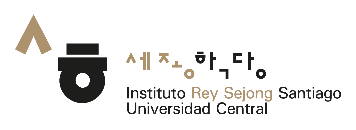 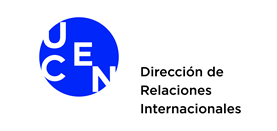 CARTA DE MOTIVACIÓN POSTULANTEBeca Sejong Explora Corea____de_________ 20__Comité de EvaluaciónBeca Sejong Explora CoreaPRESENTEDe mi consideración: ______________________________________________________________________NOMBRERUTFIRMA ESTUDIANTE